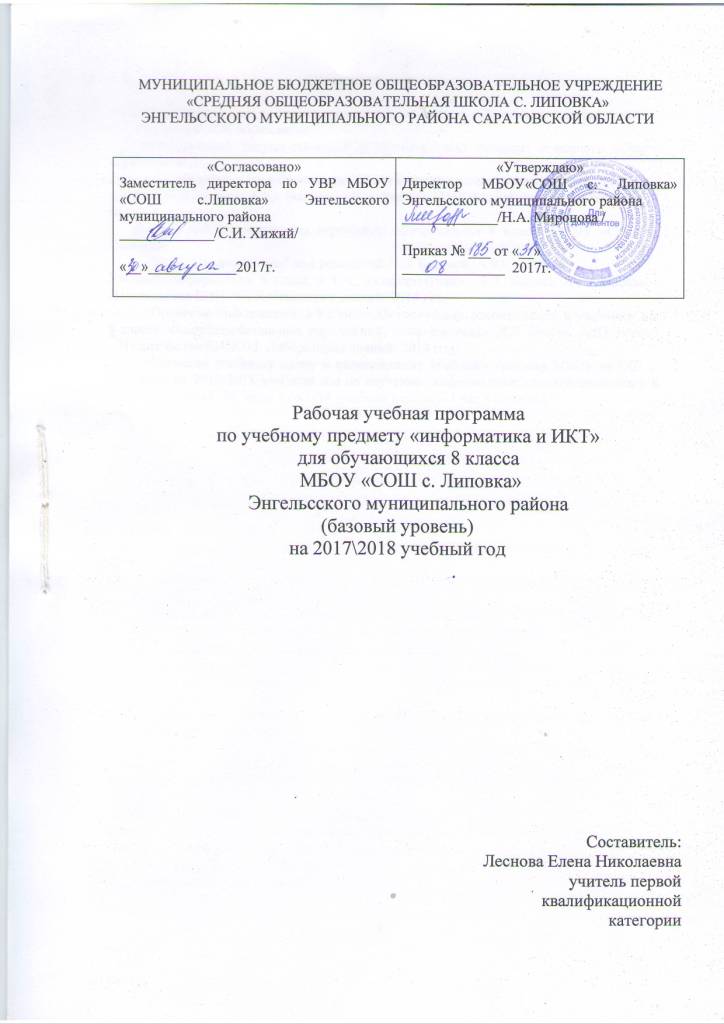 Пояснительная запискаРабочая программа составлена на основе следующих нормативных документов:- Закон РФ «Об образовании»;-«Федеральный государственный образовательный стандарт основного общего образования»;  - Программы общеобразовательных учреждений. Информатика для 8 класса. Авторы: Л.Л. Босова, А.Ю. Босова – Издательства БИНОМ, Лаборатория знаний/ 2014 год.Данная рабочая программа адресована обучающимся 8 класса МБОУ «СОШ с. Липовка»УМК. "Информатика" под редакцией Л.Л. Босовой, А.Ю. Босовой.Учебник информатики 8 класс, в 1 ч., «информатика»  Л.Л. Босова, А.Ю. Босова – Издательства БИНОМ, Лаборатория знаний/ 2014 год).Обучение информатики в 8 классе: Методические рекомендации к учебнику для 8 класса общеобразовательных учреждений, «информатика»  Л.Л. Босова, А.Ю. Босова – Издательства БИНОМ, Лаборатория знаний/ 2014 год).Согласно учебному плану и календарному учебному графику МБОУ «СОШ с. Липовка» на 2017-2018 учебный год на изучение  информатики для обучающихся в 8 классе отводится  34  часа  в год (34 учебные недели – 1 час в неделю).Планируемые результаты освоения конкретного учебного предметазнать / понимать:основные технологии создания, редактирования, оформления, сохранения, передачи информационных объектов различного типа с помощью современных программных средств информационных и коммуникационных технологий;назначение и виды информационных моделей, описывающих реальные объекты и процессы;назначение и функции операционных систем;уметьоперировать различными видами информационных объектов, в том числе с помощью компьютера, соотносить полученные результаты с реальными объектами;распознавать и описывать информационные процессы в социальных, биологических и технических системах;использовать готовые информационные модели, оценивать их соответствие реальному объекту и целям моделирования;оценивать достоверность информации, сопоставляя различные источники;иллюстрировать учебные работы с использованием средств информационных технологий;создавать информационные объекты сложной структуры, в том числе гипертекстовые документы;просматривать, создавать, редактировать, сохранять записи в базах данных, получать необходимую информацию по запросу пользователя; наглядно представлять числовые показатели и динамику их изменения с помощью программ деловой графики;соблюдать правила техники безопасности и гигиенические рекомендации при использовании средств ИКТ;использовать приобретенные знания и умения в практической деятельности и повседневной жизни для:эффективного применения информационных образовательных ресурсов в учебной деятельности, в том числе самообразовании;ориентации в информационном пространстве, работы с распространенными автоматизированными информационными системами;автоматизации коммуникационной деятельности;соблюдения этических и правовых норм при работе с информацией;эффективной организации индивидуального информационного пространства. 	Изучение информатики в 8 классе дает возможность обучающимся достичь следующих компетенций:ценностно-смысловая - осмысленная организация собственной деятельности;информационная - учить добывать нужную информацию, используя доступные источники (справочники, учебники, словари, СМИ), передавать ее;коммуникативная - совершенствовать навыки работы в группе, умение работать на результат, доказывать собственное мнение, вести диалог;Учебно-познавательная компетенция- совокупность компетенций ученика в сфере самостоятельной познавательной деятельности, включающей элементы логической, методологической, общеучебной деятельности, соотнесенной с реальными познавательными объектами.Общекультурная компетенция- совокупность компетенций ученика в сфере самостоятельной познавательной деятельности, включающей элементы логической, методологической, общеучебной деятельности, соотнесенной с реальными познавательными объектами.Содержание учебного предмета             Тематическое планирование№ п/пНаименование разделаКол-во часовПроектная и исследовательская деятельностьКол-во и виды контроля1.Информация и информационные процессы.Понятие об информации. 9 21/к.р.2.Компьютер как универсальное устройство для работы с информацией721/к.р.3.Обработка графической информации4 1/к.р.4.Обработка текстовой информации9 1/к.р.5.Мультимедиа511/к.рИтого:3455№п/пНаименование темы урокаВсегочасовВсегочасовВсегочасовДата проведенияДата проведенияКорректировка№п/пНаименование темы урокаВсегочасовВсегочасовВсегочасовпо планупо фактуКорректировка1.Устройство компьютера: центральное устройство, устройства ввода и вывода11105.09.2.Информация и её свойства11112.09.3.Представление информации11119.09.4.Дискретная форма представления информации11126.09.5.Единицы измерения информации11103.10.6.Информационные процессы. Обработка информации.11110.10.7.Информационные процессы. Хранение и передача информации.11117.10.8.Всемирная паутина как информационное хранилище.11124.10.9.Обобщение и систематизация основных понятий темы «Информация и информационные процессы». Проверочная работа11131.10.10.Основные компоненты компьютераОсновные компоненты компьютера14.11.11.Персональный компьютер.Персональный компьютер.21.11.12.Программное обеспечение компьютера. Системное программное обеспечениеПрограммное обеспечение компьютера. Системное программное обеспечение28.11.13.Системы программирования и прикладное программное обеспечениеСистемы программирования и прикладное программное обеспечение1105.12.14.Файлы и файловые структурыФайлы и файловые структуры1112.12.15.Пользовательский интерфейсПользовательский интерфейс1119.12.16.Обобщение и систематизация основных понятий темы «Компьютер как универсальное устройство для работы с информацией». Проверочная работаОбобщение и систематизация основных понятий темы «Компьютер как универсальное устройство для работы с информацией». Проверочная работа1126.12.17.Формирование изображения на экране компьютераФормирование изображения на экране компьютера1116.01.18.Компьютерная графикаКомпьютерная графика1123.01.19.Создание графических изображенийСоздание графических изображений1130.01.20.Обобщение и систематизация основных понятий темы «Обработка графической информации». Проверочная работаОбобщение и систематизация основных понятий темы «Обработка графической информации». Проверочная работа1106.02.21.Текстовые документы и технологии их созданияТекстовые документы и технологии их созданияТекстовые документы и технологии их создания113.02. 22.Создание текстовых документов на компьютереСоздание текстовых документов на компьютереСоздание текстовых документов на компьютере120.02.23.Прямое форматированиеПрямое форматированиеПрямое форматирование127.02.24.Стилевое форматированиеСтилевое форматированиеСтилевое форматирование106.03.25.Визуализация информации в текстовых документахВизуализация информации в текстовых документахВизуализация информации в текстовых документах113.03.26.Распознавание текста и системы компьютерного переводаРаспознавание текста и системы компьютерного переводаРаспознавание текста и системы компьютерного перевода120.03.27Оценка количественных параметров текстовых документовОценка количественных параметров текстовых документовОценка количественных параметров текстовых документов103.04.28Оформление реферата «История вычислительной техники»Оформление реферата «История вычислительной техники»Оформление реферата «История вычислительной техники»110.04.29Обобщение и систематизация основных понятий темы «Обработка текстовой информации». Проверочная работа.Обобщение и систематизация основных понятий темы «Обработка текстовой информации». Проверочная работа.Обобщение и систематизация основных понятий темы «Обработка текстовой информации». Проверочная работа.117.04.30-31Технология мультимедиа. Компьютерные презентацииТехнология мультимедиа. Компьютерные презентацииТехнология мультимедиа. Компьютерные презентации124.04.08.05.32Создание мультимедийной презентацииСоздание мультимедийной презентацииСоздание мультимедийной презентации115.05.33Обобщение и систематизация основных понятий главы «Мультимедиа». Проверочная работаОбобщение и систематизация основных понятий главы «Мультимедиа». Проверочная работаОбобщение и систематизация основных понятий главы «Мультимедиа». Проверочная работа122.05.34Основные понятия курса.Итоговое тестирование.Основные понятия курса.Итоговое тестирование.Основные понятия курса.Итоговое тестирование.129.05.Итого:Итого:Итого:34